First Name of Application CV No: 502602Whatsapp Mobile: +971504753686 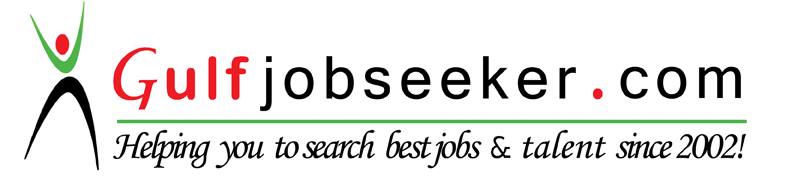 ObjectiveSeeking an opportunity in an environment where I can done my skills by indulging in an in-depth study and application to the related field, with a desire to succeed and make a positive contribution one which will make be used of existing skills and experience while enabling further personal professional development.Seeking an opportunity in an environment where I can done my skills by indulging in an in-depth study and application to the related field, with a desire to succeed and make a positive contribution one which will make be used of existing skills and experience while enabling further personal professional development.Seeking an opportunity in an environment where I can done my skills by indulging in an in-depth study and application to the related field, with a desire to succeed and make a positive contribution one which will make be used of existing skills and experience while enabling further personal professional development.Seeking an opportunity in an environment where I can done my skills by indulging in an in-depth study and application to the related field, with a desire to succeed and make a positive contribution one which will make be used of existing skills and experience while enabling further personal professional development.Seeking an opportunity in an environment where I can done my skills by indulging in an in-depth study and application to the related field, with a desire to succeed and make a positive contribution one which will make be used of existing skills and experience while enabling further personal professional development.Personal InformationPersonal InformationDate of BirthDate of Birth10-08-198310-08-198310-08-1983Personal InformationMarital StatusMarital StatusMarriedMarriedMarriedPersonal InformationNationality Nationality PakistaniPakistaniPakistaniEducation BackgroundDegreeYearMarksDivisionBoard/ UniversityEducation BackgroundD.I.T2005896/10001stT.C.S MultanEducation BackgroundB.A2003458/800       2ndB.Z.U. MultanEducation BackgroundF.A2001529/1100 2ndB.I.S.E MultanEducation BackgroundS.S.C1998457/850 2ndB.I.S.E. MultanComputer SkillsWorking ExperienceComplete hold on MS OfficeComplete Command On Window XP,7,8Window Installing, Configuring and Troubleshooting.Sharp at typing.Expert at Internet Browsing.Asst. Supervisor in NADRA Pakistan From:03-07-07 To ContinueData  Entry Operator in NADRA Pakistan 03-11-03 To 02-07-07Complete hold on MS OfficeComplete Command On Window XP,7,8Window Installing, Configuring and Troubleshooting.Sharp at typing.Expert at Internet Browsing.Asst. Supervisor in NADRA Pakistan From:03-07-07 To ContinueData  Entry Operator in NADRA Pakistan 03-11-03 To 02-07-07Complete hold on MS OfficeComplete Command On Window XP,7,8Window Installing, Configuring and Troubleshooting.Sharp at typing.Expert at Internet Browsing.Asst. Supervisor in NADRA Pakistan From:03-07-07 To ContinueData  Entry Operator in NADRA Pakistan 03-11-03 To 02-07-07Complete hold on MS OfficeComplete Command On Window XP,7,8Window Installing, Configuring and Troubleshooting.Sharp at typing.Expert at Internet Browsing.Asst. Supervisor in NADRA Pakistan From:03-07-07 To ContinueData  Entry Operator in NADRA Pakistan 03-11-03 To 02-07-07Complete hold on MS OfficeComplete Command On Window XP,7,8Window Installing, Configuring and Troubleshooting.Sharp at typing.Expert at Internet Browsing.Asst. Supervisor in NADRA Pakistan From:03-07-07 To ContinueData  Entry Operator in NADRA Pakistan 03-11-03 To 02-07-07Job DescriptionNADRA Swift Registration Center (NSRC) facilities the general public in respect of fast and management skills, but a mission for the investment of Pakistan. The spirit of NSRC requires us to use our full potential for the betterment of the country, the organization and our selves.Acted as Office Assistant, Data entry Operator for Mobile Registration Van the core Responsibilities.Acting as Supervisor for NSRC, the responsibilities are to general public data with extreme care quality.To provide information to the people about their problems of getting CNIC.To maintain the records of forms having objection and delivering of forms back to the people to clarify their objections, Scanning and printing of forms.To acting as Office Assistant to compile daily progress report manage the whole data as per sequence.Checking and Verifying the CNICFs.Coordinate with the local Government, Institute and Departments.   Manage the flow of Public.NADRA Swift Registration Center (NSRC) facilities the general public in respect of fast and management skills, but a mission for the investment of Pakistan. The spirit of NSRC requires us to use our full potential for the betterment of the country, the organization and our selves.Acted as Office Assistant, Data entry Operator for Mobile Registration Van the core Responsibilities.Acting as Supervisor for NSRC, the responsibilities are to general public data with extreme care quality.To provide information to the people about their problems of getting CNIC.To maintain the records of forms having objection and delivering of forms back to the people to clarify their objections, Scanning and printing of forms.To acting as Office Assistant to compile daily progress report manage the whole data as per sequence.Checking and Verifying the CNICFs.Coordinate with the local Government, Institute and Departments.   Manage the flow of Public.NADRA Swift Registration Center (NSRC) facilities the general public in respect of fast and management skills, but a mission for the investment of Pakistan. The spirit of NSRC requires us to use our full potential for the betterment of the country, the organization and our selves.Acted as Office Assistant, Data entry Operator for Mobile Registration Van the core Responsibilities.Acting as Supervisor for NSRC, the responsibilities are to general public data with extreme care quality.To provide information to the people about their problems of getting CNIC.To maintain the records of forms having objection and delivering of forms back to the people to clarify their objections, Scanning and printing of forms.To acting as Office Assistant to compile daily progress report manage the whole data as per sequence.Checking and Verifying the CNICFs.Coordinate with the local Government, Institute and Departments.   Manage the flow of Public.NADRA Swift Registration Center (NSRC) facilities the general public in respect of fast and management skills, but a mission for the investment of Pakistan. The spirit of NSRC requires us to use our full potential for the betterment of the country, the organization and our selves.Acted as Office Assistant, Data entry Operator for Mobile Registration Van the core Responsibilities.Acting as Supervisor for NSRC, the responsibilities are to general public data with extreme care quality.To provide information to the people about their problems of getting CNIC.To maintain the records of forms having objection and delivering of forms back to the people to clarify their objections, Scanning and printing of forms.To acting as Office Assistant to compile daily progress report manage the whole data as per sequence.Checking and Verifying the CNICFs.Coordinate with the local Government, Institute and Departments.   Manage the flow of Public.NADRA Swift Registration Center (NSRC) facilities the general public in respect of fast and management skills, but a mission for the investment of Pakistan. The spirit of NSRC requires us to use our full potential for the betterment of the country, the organization and our selves.Acted as Office Assistant, Data entry Operator for Mobile Registration Van the core Responsibilities.Acting as Supervisor for NSRC, the responsibilities are to general public data with extreme care quality.To provide information to the people about their problems of getting CNIC.To maintain the records of forms having objection and delivering of forms back to the people to clarify their objections, Scanning and printing of forms.To acting as Office Assistant to compile daily progress report manage the whole data as per sequence.Checking and Verifying the CNICFs.Coordinate with the local Government, Institute and Departments.   Manage the flow of Public.InterestBooks ReadingInternetCricketBooks ReadingInternetCricketBooks ReadingInternetCricketBooks ReadingInternetCricketBooks ReadingInternetCricket